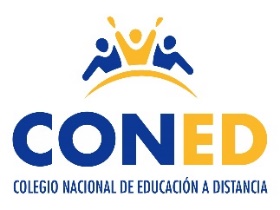 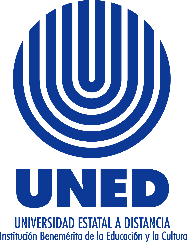 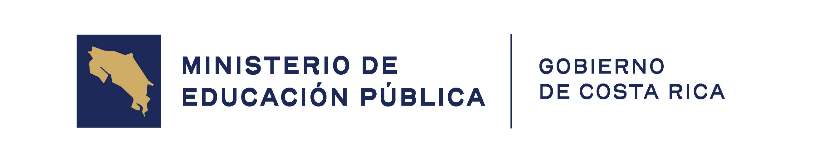 Colegio Nacional de Educación a DistanciaUniversidad Estatal a DistanciaCoordinación de EspañolOrientaciones AcadémicasCódigo: 80010 Nivel: OctavoI semestre 2024Elaborado por: M.Sc. Almitra Desueza DelgadoCorreo electrónico: adesueza@uned.ac.crTeléfono: (506) 89687530Horario de atención: Lunes a jueves de 9:00 a.m. a 2:00p.m. Visite la página web ingresando a: www.coned.ac.cr 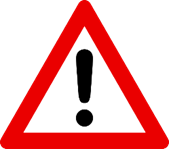 Atención Orientación GeneralPara orientar su proceso de estudio, leer lo siguiente:Educación a distancia: Se debe asumir una actitud autónoma en el proceso de estudio; leer los temas que correspondan a cada semana, establecer un horario de estudio a partir de las orientaciones, se recomienda asistir a las tutorías habilitadas en cada sede para fortalecer el proceso de aprendizaje.Materiales y recursos didácticos:Tutoría presencial: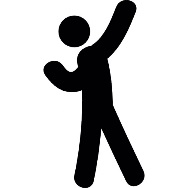 Proceso de interacción y comunicación con el tutor, le permite aclarar dudas, en CONED la asistencia a la tutoría no es obligatoria sin embargo es un recurso de apoyo educativo. Para que la tutoría sea provechosa el estudiante debe llegar con los temas leídos y plantear dudas.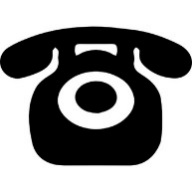 Tutoría Telefónica: Puede comunicarse con el coordinador de la materia en caso de tener dudas sobre las tareas o temas puntuales, lo anterior en caso de que no poder asistir a tutorías.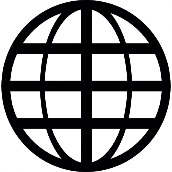 Blog de la asignatura:Ingresando a la página de CONED www.coned.ac.cr, puede acceder al blog de cada materia, donde encontrará materiales que le permiten prepararse para la tutoría.Video tutoriales: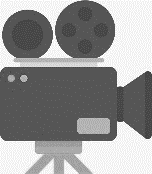 Cada materia cuenta con grabaciones sobre diferentes temas de interés según nivel y materia, puede acceder al espacio de video tutorías ubicado en la página web de CONED. Cursos virtuales híbridos: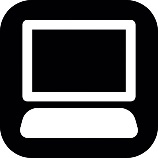 Permiten flexibilidad y acompañamiento en el proceso de estudio desde una computadora portátil o un teléfono inteligente. La apertura de los cursos depende de la proyección establecida.Antología del curso: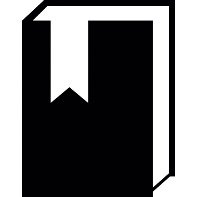 Material base para las pruebas y tareas.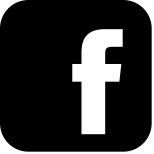 Facebook: Mi Coned
Sedes de CONED		El Programa CONED está en la mejor disposición de atender a sus consultas en los teléfonos   y correo electrónico correspondiente a cada una de las sedes.Esta asignatura se aprueba con un promedio mínimo de 65, una vez sumados los porcentajes de las notas de las tareas y  pruebas 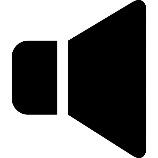 NOTA : La entrega de las Tareas en la fecha establecida en el cronograma  ( Según horario y disposiciones de cada SEDE)  Atención a continuación términos que dentro de su proceso educativo son de interés:Calendarización de Pruebas Escritas Primer Semestre 2024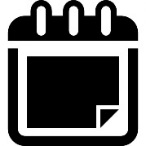 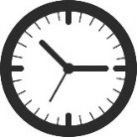 Consulte la hora de aplicación en la sede respectiva, este atento a la siguiente distribución de días según sedes versión A y Versión B, tome en cuenta que las sedes versión A atienden de lunes a viernes y las sedes B sábado y domingo. Fechas de aplicación de pruebas de suficiencia y ampliación comunicarse en la sede respetiva1 Sede Ciudad Neilly, Horario de aplicación Miércoles  y Jueves .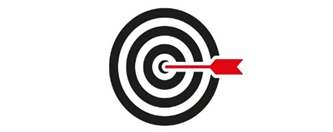 Orientaciones del Primer Semestre 2024                                                    Colegio Nacional de Educación a Distancia 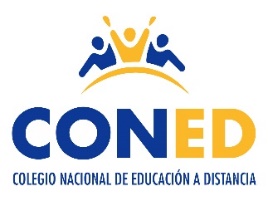                            	Sede _______                                                                                                   Nombre del estudiante:_______________________Número de cédula:_______________________Sección:______ESPAÑO  8° Profesor:____________________________Fecha de entrega:________________                                                                                                        Firma del docente:_______________Nota obtenida:                              Puntos Obtenidos                     Porcentaje----------------------------------------------------------------------------------------INSTRUCCIONES GENERALES:La primera página responde a la portada, la cual posee los siguientes elementos:Nombre del ColegioNombre de la SedeNombre de la MateriaNivelNombre de la persona estudianteNúmero de cédula de la persona estudianteNombre de la persona docente que califica la tareaFecha de entregaLa tarea se recibe según los horarios de las sedes.La tarea puede ser entregada impresa o escrita a mano.La tarea debe ser legible, de lo contrario no se revisará.Tome en cuenta la rúbrica de evaluación en el momento de realizar la tarea.Toda tarea es individual.En caso de comprobarse fraude, en todo o en parte, la calificación será 1/100.Indicaciones específicas:Elija un personaje de la obra Historia de una gaviota y el gato que le enseñó a volar.Realícele una entrevista al personaje elegido, con al menos 5 preguntas. Conteste las preguntas a partir de los diálogos, descripciones y acciones del personaje en la obra.Presente todos los hallazgos en una infografía.Rubra de calificación                                                    Colegio Nacional de Educación a Distancia 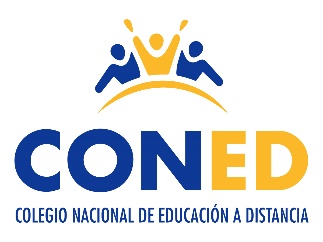                            	Sede _______                                                                                                   Nombre del estudiante:_______________________Número de cédula:_______________________Sección:______ESPAÑO  8° Profesor:____________________________Fecha de entrega:________________                                                                                                        Firma del docente:_______________Nota obtenida:                              Puntos Obtenidos                     Porcentaje----------------------------------------------------------------------------------------INSTRUCCIONES GENERALES:La primera página responde a la portada, la cual posee los siguientes elementos:Nombre del ColegioNombre de la SedeNombre de la MateriaNivelNombre de la persona estudianteNúmero de cédula de la persona estudianteNombre de la persona docente que califica la tareaFecha de entregaLa tarea se recibe según los horarios de las sedes.La tarea puede ser entregada impresa o escrita a mano.La tarea debe ser legible, de lo contrario no se revisará.Tome en cuenta la rúbrica de evaluación en el momento de realizar la tarea.Toda tarea es individual.En caso de comprobarse fraude, en todo o en parte, la calificación será 1/100.Indicaciones específicas:A partir del cuento “Danzas del bosque” realice lo siguiente:Evidencie un tema que exponga la intolerancia, el irrespeto y el abuso hacia la naturaleza.Proponga una solución a ese tema.Construya un afiche en el que se expongan los hallazgos, este debe ser: claro, concreto, conciso, llamativo y colorido.                                                     Colegio Nacional de Educación a Distancia 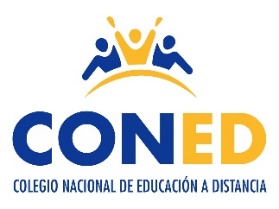                            	Sede _______                                                                                                   Nombre del estudiante:_______________________Número de cédula:_______________________Sección:______ESPAÑO  8° Profesor:____________________________Fecha de entrega:________________                                                                                                        Firma del docente:_______________Nota obtenida:                              Puntos Obtenidos                     Porcentaje----------------------------------------------------------------------------------------INSTRUCCIONES GENERALES:La primera página responde a la portada, la cual posee los siguientes elementos:Nombre del ColegioNombre de la SedeNombre de la MateriaNivelNombre de la persona estudianteNúmero de cédula de la persona estudianteNombre de la persona docente que califica la tareaFecha de entregaLa tarea se recibe según los horarios de las sedes.La tarea puede ser entregada impresa o escrita a mano.La tarea debe ser legible, de lo contrario no se revisará.Tome en cuenta la rúbrica de evaluación en el momento de realizar la tarea.Toda tarea es individual.En caso de comprobarse fraude, en todo o en parte, la calificación será 1/100.Instrucciones específicas:Elija uno de los siguientes temas:La inteligencia artificial y su impacto en la sociedad.Las formas de disminuir la delincuencia.El aparato estatal y su función social.El respeto: un valor en decadencia.¿Podrían existir formas de vida en otros planetas?  Delimite el tema que escogió y coloque en el título el tema y el subtema.Describa la metodología que utilizará para abordar el tema.Escriba tres métodos para desarrollar la metodología.Escriba por lo menos tres fuentes de investigación.Rúbrica de evaluaciónAnexos:APA 7, REFERENCIAS, ELABORADO CON EL CONTENIDO DE https://normas-apa.org/Cada fuente que cites en el documento debe aparecer en su lista de referencias; por lo tanto, cada entrada en la lista de referencia debe haber sido citada en su texto. De lo contrario, deberás agregar la entrada en la bibliografía. Puedes leer nuestro artículo sobre la diferencia entre cita, referencia y bibliografía. ¿Qué no debo incluir? Hay algunos tipos de trabajos que no deben ser incluidos en la lista de referencias. Por lo general, la razón por la cual no se incluye un trabajo es porque los lectores no podrán recuperarlo o porque la mención es tan amplia que los lectores no necesitan una entrada en la lista de referencias para comprender el uso. • Menciones generales de páginas web completas, publicaciones periódicas completas no requieren citas en el texto o entradas en la lista de referencias porque el uso es amplio y la fuente es familiar. • Las comunicaciones personales como correos electrónicos, llamadas telefónicas o mensajes de texto se citan solo en el texto, no en la lista de referencias, porque los lectores no pueden recuperar las comunicaciones personales. • Las frases o mensajes de eventuales entrevistados en la investigación pueden ser presentadas y discutidas en el texto, pero no necesitan citas ni entradas en la lista de referencias. En este caso, no es necesario una cita y su respectiva referencia porque las frases son parte de su investigación original. Además, también podrían comprometer la confidencialidad de los participantes, lo cual es una violación ética. • La fuente de una dedicatoria generalmente no aparece en la lista de referencias a menos que el trabajo sea un libro o revista académica. Por ejemplo, si agregas al comienzo de tu documento una cita inspiradora de un famoso, la fuente de la cita no aparece en la lista de referencia porque la cita está destinada a establecer el escenario para el trabajo, y no para justificar un punto clave. Formato La lista de referencias debe iniciar en una nueva página separada del texto. El título de esta página debe ser “Referencias” y debe estar centrado en la parte superior de la página. La palabra Referencias debe ir en negrita. No subraye o use comillas para el título. Todo el texto debe estar a doble espacio al igual que el resto de tu ensayo.Además, cada entrada en su lista de referencia debe tener una sangría francesa a media pulgada (1,27 cm) del margen izquierdo. Elementos de una referencia Cada entradas en una lista de referencia debe incluir los cuatro elementos básicos de una referencia: el autor, fecha de publicación, título del trabajo y fuente para recuperación. Referencias con información incompleta En muchos casos, no vamos a tener la referencia completa. Es decir, muchas veces nos faltará la fecha de publicación, el año, a veces no encontramos el autor de determinado texto en una página web. Todos estos casos están contemplados en ¿Cómo escribir una Referencia APA sin la información completa? Ordenación de la lista de referencias La lista de referencias debe ser ordenada en alfabéticamente por el primer apellido del autor seguido de las iniciales del nombre del autor. Pero ¿cómo ordenar varias obras del mismo autor? Referencias con más de un autor Este es un punto dónde hubo actualización de las Normas APA en la séptima edición. En la sexta edición, se hablaba de hasta 7 autores y más de 7 autores. Ahora, en las reglas actualizadas, hablamos de hasta 20 autores y de más de 20 autores. Hasta veinte autores Los nombres de los autores deben estar invertidos (Apellido, Nombre); Debes informar los nombres de hasta veinte autores en la lista de referencias. Más de veinte autores Si el libro tiene más de veinte autores, debes enumerar los primeros 19 autores y luego utilizar puntos suspensivos después del nombre del 19° autor. Después de las elipses, escriba el nombre del último autor de la obra.¿Cuándo incluir número de página en las referencias? Se debe incluir números de página en una referencia, de acuerdo con el tipo de fuente que estés citando. Se incluye un rango de páginas en una referencia cuando la fuente es parte de un trabajo paginado más grande, como un capítulo en un libro editado o un artículo en una publicación periódica, como por ejemplo, un períodico impreso o una revista impresa). Ejemplo de referencias bibliográficas Abajo mostramos ejemplos de los tipos de trabajos más comunes para facilitar tu consulta. Ingresa al ejemplo para ver una explicación más detallada para cada caso. Tenga en cuenta que todas las referencias tienen la misma base. Ofrecer información de Quién, Cuándo, Qué, Dónde. Antes de consultar los ejemplos, sugerimos que ingreses a Referencias APA para tener una noción general del asunto. Luego ingresa a Elementos de una Referencia APA. Libro Herrera Cáceres, C. y Rosillo Peña, M. (2019). Confort y eficiencia energética en el diseño de edificaciones. Universidad del Valle. Ver más ejemplos de cómo citar libros (capítulos de libros, libros con editor, libro en línea, etc.).Revista Castañeda Naranjo, L. A. y Palacios Neri, J. (2015). Nanotecnología: fuente de nuevos paradigmas. Mundo Nano. Revista Interdisciplinaria en Nanociencias y Nanotecnología, 7(12), 45-49. https://doi.org/10.22201/ceiich.24485691e.2014.12.49710 Ver más ejemplos de cómo citar revistas. Artículo en un periódico Carreño, L. (9 de febrero de 2020). La disputa gremial por los aranceles a las prendas de vestir. El Espectador. https://www.elespectador.com/economia/la-disputa-gremial-por-los-aranceles-las-prendas-de-vestir-articulo-903768 Ver más ejemplos de cómo citar periódicos. Tesis o disertaciones Martínez Ribón, J. G. T. (2011) Propuesta de metodología para la implementación de la filosofía Lean (construcción esbelta) en proyectos de construcción [Tesis de Maestría, Universidad Nacional de Colombia]. http://bdigital.unal.edu.co/10578/ Ver más ejemplos de cómo citar tesis y disertaciones Página Web Organización de las Naciones Unidas para la Educación, la Ciencia y la Cultura. (1 de octubre de 2018). Nuevos datos revelan que en el mundo uno de cada tres adolescentes sufre acoso escolar. https://es.unesco.org/news/nuevos-datos-revelan-que-mundo-cada-tres-adolescentes-sufre-acoso-escolar Ver más ejemplo de cómo citar páginas web. Leyes y Documentos Legales Ley 1060 de 2006. Por la cual se modifican las normas que regulan la impugnación de la paternidad y la maternidad. 26 de julio de 2006. D.O. No. 46341. Ver más ejemplos de cómo citar leyes y documentos legales. Entrevistas Si la entrevista es recuperable, entonces deberás elegir en que formato. Puede ser una entrevista disponible en un archivo de vídeo de youtube, en una página web o en un podcast, por ejemplo. Si no es recuperable, deberás citarla como una comunicación personal. Lee nuestra entrada completa sobre cómo citar entrevistas. Informes/Reportes Organización para la Cooperación y el Desarrollo Económico (2020). La dinámica de la urbanización de África 2020: Áfricapolis, mapeando una nueva geografía urbana. Estudios de África occidental, Editorial OECD, https://doi.org/10.1787/b6bccb81-en Ver más ejemplos de cómo citar informes o reportes. Archivo PDF Rodríguez, R. (2019). Una guía para combatir el Acoso escolar [Archivo PDF]. https://www.url.com Ver más ejemplos de cómo citar un archivo PDF. Libro en una Antología Strachey, J. (Ed. y Trad.). (1953) La edición estándar de las obras psicológicas completas de Sigmund Freud (Vol. 4). http://books.google.com/books Ver más ejemplos de cómo citar obras en una antología. Entrada en un diccionario Real Academia Española. (s.f.). Cultura. En Diccionario de la lengua española. Recuperado el 10 de febrero de 2019, de https://dle.rae.es/cultura?m=form Ver más ejemplos de cómo citar diccionarios (diccionario impreso, diccionario en línea, entrada en diccionario). Seminarios, Congresos, Simposios o Conferencias Sánchez, C., Ayala, D. y Bocarosa, E. (17-29 de noviembre de 2018). La biodiversidad y la supervivencia humana en la tierra [Discurso principal]. Conferencia de las Naciones Unidas, Sharm, El-Sheikh, Egipto. Ver más ejemplos de cómo citar Seminarios, Congresos, Simposios o Conferencias. Canción Ned, N. (1971). Déjenme Si Estoy Llorando [Canción]. En Si Las Flores Pudieran Hablar. United Artists Records. Ver más ejemplo de cómo citar una canción. Película o Serie de TV Avildsen, J. G. (Director). (1976). Rocky [Película]. Chartoff-Winkler Productions. Ver más ejemplos de cómo citar una película, documental o serie de televisión. App (aplicación móvil) MH Riley Ltd. (2020). Spending Tracker (2.3.1) [Aplicación móvil]. Google Play. https://play.google.com/store/apps/details?id=com.mhriley.spendingtracker&hl=en_US Ver más ejemplos de cómo citar un App (aplicación móvil) Podcast Ramos, L. (Anfitrión). (2015-presente). Libros para emprendedores [Podcast]. Spotify. https://open.spotify.com/show/0qXuVDCYF8HvkEynJwHULb Ver más ejemplos de cómo citar un podcast. Vídeo de Youtube Canal REDMÁS. (19 de septiembre de 2017). Antanas Mockus en Confesiones [Archivo de Vídeo]. Youtube. https://youtu.be/de_4nTCHtJs Ver más ejemplos de cómo citar vídeos de youtube. Twitter Obama, B. [@BarackObama]. (12 de enero de 2016). Real opportunity requires every American to get the education and training they need to land a good-paying job. Twitter. https://twitter.com/BarackObama/status/687098814243549185 Ver más ejemplos de cómo citar twitter. Facebook Gates, B. [BillGates]. (24 de abril de 2019). Una de las mejores inversiones que podemos hacer en la vida de un niño son las vacunas. Cada dólar gastado. Facebook. https://www.facebook.com/BillGates/photos/a.10150331291841961/10156153388201961/ Ver más ejemplos de cómo citar publicaciones en Facebook. Instagram NASA [@nasa]. (10 de abril de 2019). In a historic feat by the Event Horizon Telescope and National Science Foundation (@NSFgov), an image of a black hole [Imagen adjunta]. Instagram. https://www.instagram.com/p/BwFQEn0j7v1/ Ver más ejemplo de cómo citar Instagram. Wikipedia Olimpíada de ajedrez de 1939. (23 de septiembre de 2019). En Wikipedia. https://es.wikipedia.org/w/index.php?title=Olimp%C3%ADada_de_ajedrez_de_1939&oldid=119643209 Ver más ejemplos de cómo citar artículos de Wikipedia. Power Point Sánchez, D. (2018). Equipos altamente efectivos sin gerentes [Diapositiva PowerPoint]. http://www.url.com/slides Ver más ejemplos de cómo citar diapositivas de PowerPoint. Biblia y otras obras religiosas Reina Valera (1960) http://pray.baboony.com/es/reina-valera/nuevo-testamento/libro-lucas/capitulo-10/ Ver más ejemplos de cómo citar la Biblia. Comunicaciones Personales Las comunicaciones personales no tienen una entrada en la lista de referencias ya que no pueden ser recuperadas. Lea más sobre cómo citar comunicaciones personales.Métodos de investigación:Los métodos de investigación son un elemento clave para la construcción de un conocimiento válido sobre un fenómeno particular, por lo que conocer en qué consisten, cuáles son sus características y de qué depende la elección de uno u otro resulta fundamental para todo investigador.  Por ello, en este artículo abordaremos una introducción general sobre el tema para interesados de cualquier ciencia, campo o disciplina social, incluyendo su relación con la metodología, las orientaciones de investigación, técnicas, herramientas y algunos ejemplos de uso de métodos en una investigación.¿Qué son los métodos de investigación?Los métodos de investigación se definen como el conjunto de técnicas que, coherentes con la orientación de una investigación y el uso de determinadas herramientas, permitirán la obtención de un producto o resultado particular.El investigador, una vez que tiene clara su orientación, sabe que cuenta con N cantidad de métodos de los que puede disponer, pero sabe también que los resultados del uso de unos u otros (o la combinación de varios) le llevaran a un resultado muy particular y no a otro.Diferencia entre método y metodologíaLa metodología de investigación es el conjunto de decisiones coherentes, generales y abstractas que el investigador toma sobre cómo obtener determinados tipos de datos de la realidad que estudia, pero los cuales quedarán objetivamente reflejados en los modos en que se acercara a la realidad y obtendrá datos de esta, con la utilización de métodos, técnicas y herramientas.Los métodos de investigación son las estrategias, procesos o técnicas utilizadas en la recolección de datos o de evidencias para el análisis, con el fin de descubrir información nueva o crear un mejor entendimiento sobre algún tema.Tipos de métodos de investigaciónExisten dos grandes tipos de orientaciones y métodos que pueden emplearse en una investigación: Los métodos de investigación cualitativa y cuantitativa. Los primeros también forman parte de las metodologías descriptivas y los segundos de metodologías interpretativas.Método cuantitativoLa investigación cuantitativa es aquella que reclama la intervención de datos cuantificables o numéricos (cantidades, magnitudes), por lo que trabajan con universos muy grandes (sobre los cuales toman muestras representativas como criterio de validación).Esta reúne datos numéricos que pueden ser jerarquizados, medidos o categorizados a través de análisis estadístico y ayuda a descubrir patrones y relaciones, así como a realizar generalizaciones. Método cualitativoLa investigación cualitativa tiende a buscar las causas de los fenómenos en la profundidad de las interpretaciones que los sujetos hacen sobre aquellos, por lo que trabajan con porciones de sujetos o materiales a veces muy pequeños (echando mano, en ocasiones, de la llamada “saturación de una muestra”).La orientación cualitativa permite a los investigadores obtener un mejor entendimiento de procesos complejos, interacciones sociales o fenómenos culturales, pues recolecta datos de experiencias vividas, emociones o comportamientos y los significados que los individuos les proporcionan. Descubre cómo hacer una investigación cualitativaMétodos mixtos de investigaciónUna investigación mixta integra tanto investigación cuantitativa como cualitativa y provee una aproximación holística que combina y analiza datos estadísticos con perspectivas contextualizadas a un nivel más profundo.Lejos de ser visiones opuestas, son formas de producción de conocimientos altamente complementarias, siendo cada vez más común encontrar trabajos que apoyan una investigación cualitativa en la producción de datos cuantitativos, y viceversa.Te invito a conocer también las características del método analítico.¿Cómo elegir el método de investigación correcto?La elección de un método de investigación dependerá en gran medida de qué preguntas busques responder como parte de tu investigación, lo que determinará la orientación del trabajo y por tanto, el conjunto de estrategias, técnicas y herramientas para alcanzar un conocimiento válido.La elección de un método cuantitativo responde a la necesidad de ofrecer conclusiones generalizables sobre los los fenómenos que analizan, más que particularidades de “sentido” sobre aquellos. Por ello, este tipo de investigación es útil para encontrar cuánto, qué tanto, qué tan seguido o en qué medida ocurre un determinado fenómeno. La elección de un método cualitativo permite hacer uso de las “percepciones” de los sujetos a los que estudia, es decir, las “cualidades” del mundo desde las representaciones de los sujetos, por lo que es útil en la exploración de cómo o por qué las cosas han ocurrido, interpretación de eventos y descripción de acciones.Diferencia entre la investigación cuantitativa y cualitativa ¡Decide cuál necesitas!
Ejemplos de métodos de investigación para la recolección de datosTanto la investigación cualitativa y cuantitativa tienen diversos tipos de métodos para la recolección de datos, entre los cuales están: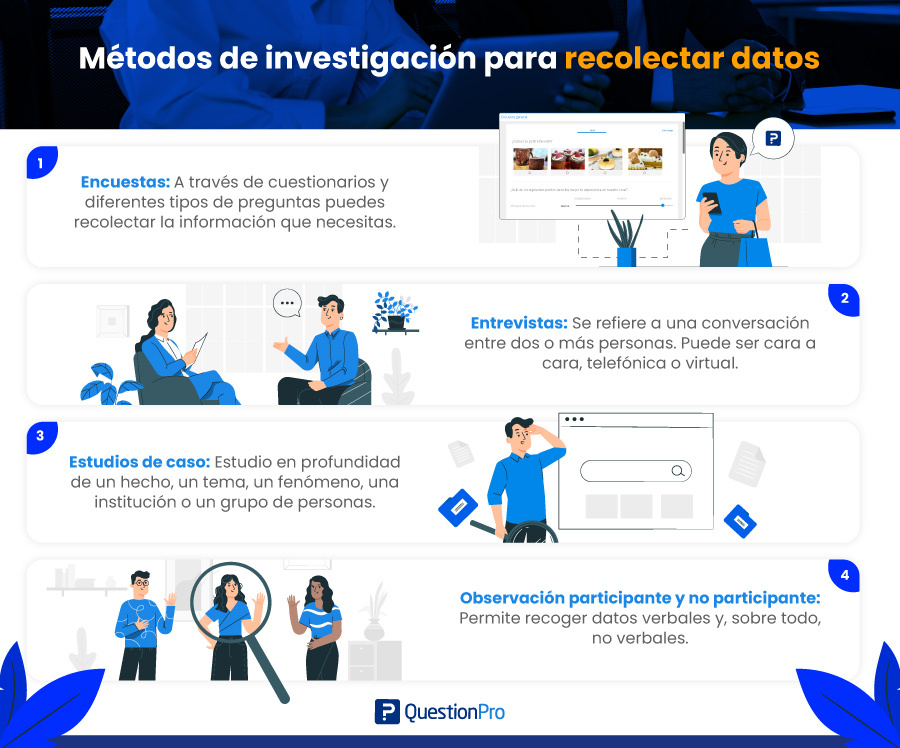 EncuestaLa encuesta involucra la recolección de información por medio de cuestionarios y usualmente se aplican a grupos amplios de personas, pero otras técnicas como entrevistas o llamadas telefónicas también pueden ser utilizadas.Existen diferentes tipos de encuestas, como son: La encuesta de una sola edición. Son las del tipo más directo y se administra a una muestra de personas en un punto fijo en el tiempo. Las de antes y después. Estas son completadas por las personas antes de que un evento o experiencia importante suceda y después de que ocurra.En cuanto a las herramientas de la encuesta, puedes utilizar una plataforma de encuestas online, aprovechando plataformas digitales como el correo electrónico y las redes sociales, o una plataforma de encuestas offline si te encuentras realizando investigación de campo en una zona sin acceso a internet.EntrevistasLas entrevistas se suelen llevar a cabo en persona (cara a cara) pero también pueden ser realizadas por teléfono o utilizando una plataforma de videollamadas. Algunas veces se realizan en el hogar de los entrevistados, y otras en lugares más neutrales. El entrevistador (que puede no ser el investigador) puede adoptar un tono formal o informal y usar aproximaciones de entrevistas estructuradas, semiestructuradas y no estructuradas.Estudios de casoEstos involucran el estudio detallado de un caso particular (una persona o un grupo pequeño). Se utilizan varios métodos de recolección de datos y de análisis pero típicamente incluye la observación y entrevistas, y puede involucrar consultar a otras personas o registros públicos. Los investigadores pueden estar interesados en un fenómeno particular y seleccionar a uno o más individuos en la situación respectiva sobre la cual basar sus estudios de caso. 

Generalmente, tienen como resultado datos muy detallados y descriptivos únicos al caso estudiado. Sin embargo, pueden incluso poner en duda teorías y prácticas existentes en algún campo.Observación participante y no participanteLos estudios que involucran la observación de personas pueden dividirse en dos categorías amplias: de observación participante y observación no participante.Observación participanteEn las observaciones participantes, el investigador se convierte en parte del grupo que será observado. Esto involucra pertenecer, ganarse la confianza de los miembros del grupo y al mismo tiempo mantenerse lo suficientemente desapegado para poder llevar a cabo la observación. Estas observaciones pueden estar basadas en lo que las personas hacen, la justificación que dan a lo que hacen, los roles que tienen, las relaciones que existen entre ellos y las características de la situación en la que se encuentran. El investigador debe ser abierto sobre lo que está realizando, darle a los participantes en el estudio la oportunidad de ver los resultados y comentar acerca de ellos y tomar sus comentarios en serio.Observación no participanteEn los estudios de observación no-participante el investigador no es parte del grupo siendo estudiado. El investigador decide por adelantado qué tipo de comportamientos son relevantes para estudiar y que además puedan ser observados de manera realista y ética. La observación puede ser llevada a cabo de diversas maneras. Por ejemplo, puede ser continua a través de un periodo de tiempo (por ejemplo  una hora) o regularmente por períodos más cortos de tiempo (60 segundos cada cierto tiempo) o en una racha aleatoria. La observación no solo incluye anotar lo que ha ocurrido o se ha dicho, sino también el hecho de que un comportamiento específico no ha ocurrido en el momento de la observación.Te puede interesar: ¿Qué es la observación cualitativa?Métodos de investigación para el análisis de datosUna vez que se han recolectado los datos, es necesario trabajar con métodos para su análisis. La elección de los métodos para analizar los datos de investigación va a depender del tipo de datos que hayas recolectado y de qué manera los preparaste para el análisis. Así como la elección del método, los datos pueden ser analizados tanto cuantitativa como cualitativamente. Por ejemplo, las respuestas de encuesta pueden ser analizadas cualitativamente estudiando los significados de la respuesta o cuantitativamente al estudiar la frecuencia de las respuestas.Métodos de análisis cualitativoEste se usa para entender palabras, ideas y experiencias. Puede usarse para interpretar información que fue recolectada de preguntas abiertas en encuestas y entrevistas, reseñas literarias, estudios de caso y otras fuentes que usen texto en vez de números, así como usando métodos de muestreo no probabilísticos.El análisis cualitativo tiende a ser flexible y depende del juicio del investigador, así que tienes que reflejar cuidadosamente tus elecciones y suposiciones.Conoce estos consejos para el análisis de datos de una investigación cualitativaMétodo de análisis cuantitativoEste análisis usa números y estadísticas para entender frecuencias, promedios y correlaciones (en estudios descriptivos) o relaciones de causa y efecto (en experimentos).El análisis de datos cuantitativos se puede usar para interpretar datos que fueron recolectados, ya sea durante un experimento o usando métodos de muestreo de probabilidad, ya que los datos son recolectados y analizados en una forma estadística válida.¡Pon en marcha tu investigación!Tus clientes son personas reales. Sus necesidades, preocupaciones y motivaciones son dinámicas y es probable que cambien rápidamente por diversas situaciones como despidos, recortes de presupuestos y las preocupaciones generales sobre el estado de la economía.Ahora, más que nunca, necesitas saber lo que tus clientes están pensando en el día a día, lo que necesitan, lo que quieren y, lo que les motiva, cómo los cambios económicos les ha afectado y lo que estarán listos para comprar en el momento que las cosas mejoren. Este conocimiento es crucial para protegerse de las crisis económicas y no sólo eso, sino que se puede llegar al éxito después que este tipo de situaciones pasen.La buena noticia es que a pesar de los tiempos económicos difíciles, muchas empresas están demostrando la importancia de centrarse en la investigación de mercado y han comenzado a buscar nuevos métodos de investigación para conectar con los clientes, aprendiendo de ellos, y obteniendo resultados sin aumentar drásticamente sus presupuestos.Ahora que ya conoces qué es un método de investigación y los aspectos más importantes que debes tener en cuenta al momento de elegir uno y poner en marcha tu trabajo, es momento de que empieces a conocer las distintas herramientas que puedes tener a tu disposición para obtener mejores resultados.Por ello, te invitamos a conocer la plataforma de encuestas en línea de QuestionPro, que te permitirá empezar a recolectar información de forma fácil y práctica ¡Solo tienes que crear tu cuenta gratuita en el enlace de abajo o solicitar una demostración para que uno de nuestros asesores te muestre todo su potencial!SedeTeléfonoEncargado(s)Correo electrónico Acosta 2410-3159Norlen Valverde Godíneznvalverde@uned.ac.cr Alajuela 2440-4326 EXT 109/2443-6746Nelson Briceño Vargas   nbriceno@uned.ac.crAtenasTel 2446-0779. /2446-0778.Jenny Alpízar Solano.jalpizar@uned.ac.crCartago2552 6683Paula Céspedes Sandípcespedes@uned.ac.crCiudad Neilly2783-3333Merab Miranda Picadommiranda@uned.ac.crEsparza2258 2209Adriana Jiménez Barbozaajimenezb@Uned.ac.crHeredia2262-7189Manuel Chacón Ortizmchacono@uned.ac.crLiberia2234-3236 EXT 4151-4152-41564Flor Umaña Contrerasfumana@uned.ac.crLimón2758-1900Marilin Sánchez Sotelamasanchezs@uned.ac.cr Nicoya2685-4738Daniel Hamilton Ruiz Arauzdruiza@uned.ac.crPalmares2452-0531Maritza Isabel Zúñiga  Naranjomzuniga@uned.ac.cr Puntarenas2661-3300Sindy Scafidi Ampiésscafidi@uned.ac.cr Puriscal 22343236 ( Est:4501)Roberto Fallas Morarfallas@uned.ac.crParrita 2777-0372Lourdes Chaves Aviléslochaves@uned.ac.cr San José2221-3803Diana Acuña Serranodacuna@uned.ac.cr Turrialba2556-3010Mirla Sánchez Barbozamsanchezb@uned.ac.cr I Prueba escrita 20% II Prueba escrita 20%III Prueba escrita 20%I Tarea 10%II Tarea 15%III Tarea 15%Prueba de ampliación En caso de que el promedio final sea inferior al mínimo requerido para aprobar la materia, tiene derecho a realizar las pruebas de ampliación, que comprenden toda la materia del semestre. Tendrá derecho a realizar prueba de ampliación, el estudiante que haya cumplido con el 80% de las acciones evaluativas asignadas. (Pruebas y tareas) Art. 48 del REA. La inasistencia sin justificación de la persona estudiante a la primera convocatoria, no afecta su derecho a asistir a la segunda convocatoria. En caso de ausencia justificada a alguna de las convocatorias lo que procede es la reprogramación de esta.Prueba de suficiencia Constituye una única prueba que se aplica al final del semestre, con los mismos contenidos de los cursos ordinarios.  Para llevar un curso por suficiencia no tiene que haber sido cursado ni reprobado. La persona estudiante solicita en periodo de matrícula la aplicación de la prueba, se debe de poseer dominio de la asignatura. Art-. 66 REAEstrategia de promociónCuando se debe una única materia para aprobar se valora esta opción, para ello se tiene que tomar en cuenta haber cumplido con todas las pruebas y 80% de las tareas. (el comité de evaluación ampliado determinará la condición final de la persona estudiante) Art-. 54 REAHaber presentado las pruebas de ampliación en las dos convocatorias.Condiciones para eximirse Tiene derecho a eximirse el estudiante que haya obtenido una calificación de 90 o más en cada uno de los componentes de la calificación. Art-. 43 REAExtra clases o Tareas  Para la entrega de los extra clases, debe seguir los procedimientos de cada sede, ya sea entregarlas al tutor de cada materia en las tutorías respectivas, en la fecha indicada en las orientaciones del curso, en caso de ausencia del docente o porque tenga un horario limitado, se entregará en la oficina de cada sede de acuerdo con el horario establecido.En el caso de recibirse trabajos iguales, se les aplicará el artículo 33 del Reglamento de Evaluación de los Aprendizajes y, en consecuencia, los estudiantes obtendrán la nota mínima de un uno. Se aclara que siguiendo el Artículo 27 del REA “las tareas pueden ser desarrolladas, durante las tutorías o fuera de este horario”, no alterando por este acto la validez del instrumento evaluativo. Durante el proceso de mediación a distancia, las tareas serán enviadas por las plataformas tecnológicas indicadas para la comunicación docente – estudiante o bien siguiendo las indicaciones de la sede respectiva. Para efectos de cursos modalidad virtual, las tareas deben ser enviadas por la plataforma Moodle según corresponda el entorno para cada asignatura. VERSIÓN AVERSIÓN AVERSIÓN AVERSIÓN AVERSIÓN BVERSIÓN BVERSIÓN BVERSIÓN BVERSIÓN BVERSIÓN BSan José, Nicoya, Turrialba, Heredia, Esparza , Cartago, Acosta, Parrita, Alajuela San José, Nicoya, Turrialba, Heredia, Esparza , Cartago, Acosta, Parrita, Alajuela San José, Nicoya, Turrialba, Heredia, Esparza , Cartago, Acosta, Parrita, Alajuela San José, Nicoya, Turrialba, Heredia, Esparza , Cartago, Acosta, Parrita, Alajuela Palmares, Liberia, Limón, Puntarenas, Ciudad Neilly 1, Atenas , Puriscal Palmares, Liberia, Limón, Puntarenas, Ciudad Neilly 1, Atenas , Puriscal Palmares, Liberia, Limón, Puntarenas, Ciudad Neilly 1, Atenas , Puriscal Palmares, Liberia, Limón, Puntarenas, Ciudad Neilly 1, Atenas , Puriscal Palmares, Liberia, Limón, Puntarenas, Ciudad Neilly 1, Atenas , Puriscal Palmares, Liberia, Limón, Puntarenas, Ciudad Neilly 1, Atenas , Puriscal PROGRAMACIÓN DE I PRUEBA ESCRITAPROGRAMACIÓN DE I PRUEBA ESCRITAPROGRAMACIÓN DE I PRUEBA ESCRITAPROGRAMACIÓN DE I PRUEBA ESCRITAPROGRAMACIÓN DE I PRUEBA ESCRITAPROGRAMACIÓN DE I PRUEBA ESCRITAPROGRAMACIÓN DE I PRUEBA ESCRITAPROGRAMACIÓN DE I PRUEBA ESCRITAPROGRAMACIÓN DE I PRUEBA ESCRITAPROGRAMACIÓN DE I PRUEBA ESCRITAVERSIÓN AVERSIÓN AVERSIÓN AVERSIÓN AVERSIÓN AVERSIÓN AVERSIÓN AVERSIÓN BVERSIÓN BLunes 18 de Marzo Martes 19 de MarzoMiércoles 20 de MarzoJueves 21 de MarzoJueves 21 de MarzoViernes 22 de Marzo Viernes 22 de Marzo Sábado 23 de Marzo Domingo 24 de Marzo MatemáticaEstudiosSocialesEspañolCiencias/BiologíaCiencias/BiologíaInglésInglésMatemáticaEspañolSocialesInglésCiencias/ BiologíaPROGRAMACIÓN DE II PRUEBA ESCRITAPROGRAMACIÓN DE II PRUEBA ESCRITAPROGRAMACIÓN DE II PRUEBA ESCRITAPROGRAMACIÓN DE II PRUEBA ESCRITAPROGRAMACIÓN DE II PRUEBA ESCRITAPROGRAMACIÓN DE II PRUEBA ESCRITAPROGRAMACIÓN DE II PRUEBA ESCRITAPROGRAMACIÓN DE II PRUEBA ESCRITAPROGRAMACIÓN DE II PRUEBA ESCRITAPROGRAMACIÓN DE II PRUEBA ESCRITALunes 22 de abril Martes 23 de abrilMiércoles 24 de abrilJueves 25 de abrilJueves 25 de abrilViernes 26 de abrilViernes 26 de abrilSábado 27 de abrilDomingo 28 de abrilMatemáticaEstudiosSocialesEducación CívicaEspañolCiencias/BiologíaCiencias/BiologíaInglésInglésMatemáticaEspañolSocialesInglésEducación CívicaCiencias/ BiologíaPROGRAMACIÓN III PRUEBA ESCRITAPROGRAMACIÓN III PRUEBA ESCRITAPROGRAMACIÓN III PRUEBA ESCRITAPROGRAMACIÓN III PRUEBA ESCRITAPROGRAMACIÓN III PRUEBA ESCRITAPROGRAMACIÓN III PRUEBA ESCRITAPROGRAMACIÓN III PRUEBA ESCRITAPROGRAMACIÓN III PRUEBA ESCRITAPROGRAMACIÓN III PRUEBA ESCRITAPROGRAMACIÓN III PRUEBA ESCRITAVERSIÓN AVERSIÓN AVERSIÓN AVERSIÓN AVERSIÓN AVERSIÓN AVERSIÓN AVERSIÓN BVERSIÓN BLunes 20 de Mayo Martes 21 de Mayo Miércoles 22 de Mayo Jueves 23 de Mayo Jueves 23 de Mayo Jueves 23 de Mayo Viernes 24 de Mayo Sábado 25 de Mayo Domingo 26 de Mayo MatemáticaEstudiosSocialesEducación CívicaEspañolCiencias/BiologíaCiencias/BiologíaCiencias/BiologíaInglésMatemáticaEspañolSocialesInglésEducación CívicaCiencias/ BiologíaSemana LectivaFechaCriterios de EvaluaciónIndicadores del aprendizaje esperadoContenidos Actividades0.5 al 11 de febreroEmplear las mayúsculas según el uso normativo en la construcción de distintos textos.Utilizar los signos de puntuación en la construcción de distintos textos según el uso normativo.Demostrar el uso normativo de las reglas de acentuación en las palabras agudas, graves, esdrújulas, sobreesdrújulas, la ley del hiato y la división silábica.Emplear la tilde diacrítica según el uso normativo. Emplear la ortografía en la construcción de diversos textos, a partir de los usos normativos.Evidenciar, en textos propios, tanto orales como escritos, el uso del lenguaje inclusivo.Escribir de manera coherente los diferentes textos. Utiliza las mayúsculas según el uso normativo.Utiliza los signos de puntuación según el uso normativo.Aplica el uso normativo de la acentuación en las palabras agudas, graves, esdrújulas, sobreesdrújulas y con la ley del hiato, en textos propios.Utiliza la tilde diacrítica según el uso normativo.Utiliza las normas ortográficas según el uso normativo.Utiliza, con propiedad, el lenguaje inclusivo.Elabora textos orales y escritos, en contextos formales e informales, a partir de criterios establecidos.Uso de mayúsculasUso de signos de puntuaciónLa tildeOrtografíaLenguaje inclusivoCoherencia textualInicio del curso lectivo 2024Semana de inducción obligatoria para las 16 sedes del CONEDAplicación de Estrategias de promociónPruebas de suficiencia12 al 18 de febreroAnalizar críticamente una tira cómica, a partir de los conocimientos previos y las cuatro fases (natural, de ubicación, analítica y explicativa e interpretativa), para encontrar y compartir sus diversos sentidos.Elaborar una tira cómica, atendiendo al uso normativo de los gerundios y del participio, de acuerdo con el contexto de lo comunicado.Evaluar críticamente textos a partir de los conocimientos previos y las cuatro fases (natural, de ubicación, analítica y explicativa e interpretativa), para encontrar y compartir sus diversos sentidos.Reconoce los requerimientos para la elaboración de una tira cómica.Elabora una tira cómica, con base en una situación del contexto que sea significativa.Identifica elementos del cuento, con base en las fases natural, de ubicación, analítica e interpretativa, relevantes para la propuesta del análisis.Establece evidencias para respaldar el sentido encontrado en el cuento, con base en las cuatro fases (natural, de ubicación, analítica y explicativa e interpretativa).La tira cómicaEl cuentoLos cuentos de Eva LunaInicio de TutoríasInicio cursos virtuales a estudiantesLeer las siguientes páginas de la antología de lectura: 120 - 148Realizar las siguientes páginas de la antología de texto: 64 -712.19 al 25 de febreroAnalizar las características y usos de las formas no personales del verbo: infinitivo, gerundio y participio Analizar críticamente textos a partir de los conocimientos previos y las cuatro fases (natural, de ubicación, analítica y explicativa e interpretativa), para encontrar y compartir sus diversos sentidos.Analiza las formas no personales del verbo: infinitivo, gerundio y participio y las usa según la forma normativa.Establece con evidencias las relaciones encontradas entre los elementos seleccionados de la novela.Organiza elementos de la novela, con base en las fases natural, de ubicación, analítica e interpretativa, relevantes para la propuesta del análisis.Las formas no personales del verboCaracterísticas de la novela.Novela: Historia de una gaviota y el gato que le enseñó a volar (I parte) Leer las siguientes páginas de la antología de lectura:  264 - 338Realizar las siguientes páginas de la antología de texto:  49 - 553.26 de febrero al 3 de marzoIdentificar las características del sujeto: expreso y desinencial en la escritura de diversos tipos de texto.Analizar críticamente textos a partir de los conocimientos previos y las cuatro fases (natural, de ubicación, analítica y explicativa e interpretativa), para encontrar y compartir sus diversos sentidos.Identifica las formas y usos del sujeto: expreso y desinencial.Establece con evidencias las relaciones encontradas entre los elementos seleccionados de la novela.Organiza elementos de la novela, con base en las fases natural, de ubicación, analítica e interpretativa, relevantes para la propuesta del análisis.El sujetoNovela: Historia de una gaviota y el gato que le enseñó a volar (II parte)Leer las siguientes páginas de la antología de lectura: 264 - 338Realizar las siguientes páginas de la antología de texto:4.4 al 10 de marzoAnalizar críticamente textos a partir de los conocimientos previos y las cuatro fases (natural, de ubicación, analítica y explicativa e interpretativa), para encontrar y compartir sus diversos sentidos.Emplear en la producción de textos orales y escritos, sinónimos, antónimos y homónimos, la polisemia y la monosemia, para evitar las repeticiones y las redundancias, tomando en cuenta la polisemia y la monosemia.Analiza elementos de la novela, con base en las fases natural, de ubicación, analítica e interpretativa, relevantes para la propuesta del análisis.Describe posibilidades de relaciones de causalidad entre los diversos elementos a partir de una lectura más profunda del texto.Asume léxico variado y preciso, mediante sinónimos, antónimos y homónimos, la polisemia y la monosemia, en la escritura de textos propiosEn una silla de ruedas (I parte)SinónimosAntónimosHomónimosParónimosPolisemiaMonosemia8 de marzo Día Internacional de las mujeresEntrega I TareaLeer las siguientes páginas de la antología de lectura: 165 - 262Realizar las siguientes páginas de la antología de texto: 19 - 285.11 al 17 de marzoAnalizar críticamente textos a partir de los conocimientos previos y las cuatro fases (natural, de ubicación, analítica y explicativa e interpretativa), para encontrar y compartir sus diversos sentidos.Demostrar concordancia entre los diversos elementos del grupo nominal, y entre el núcleo del sujeto (expreso y desinencial) y el verbo de la oración en la escritura de diversos tipos de texto.Demostrar, en la producción de textos orales y escritos, un léxico variado, preciso, con propiedad.Describe posibilidades de relaciones de causalidad entre los diversos elementos a partir de una lectura más profunda del texto.Textualiza el escrito, con base en un párrafo de introducción (tradicional, síntesis, interrogante, explicativa del título), párrafos de desarrollo (cronológico, ejemplificación e ilustración), de transición y de paralelismo; además de un párrafo de conclusión (síntesis o resumen, con interrogante, que retoma el título y lo comenta en relación con el contenido).En una silla de ruedas (II parte)La planificación textual.Tipos de párrafosLeer las siguientes páginas de la antología de lectura:  165 - 262Realizar las siguientes páginas de la antología de texto:  123- 1376.18 al 24 de marzoLos temas del I prueba escrita son   (Semanas de la 0 a la 5)I PRUEBA ESCRITA 20 de marzo: Aniversario de la Batalla de Santa Rosa18 al 24 de marzoLos temas del I prueba escrita son   (Semanas de la 0 a la 5)I PRUEBA ESCRITA 20 de marzo: Aniversario de la Batalla de Santa Rosa18 al 24 de marzoLos temas del I prueba escrita son   (Semanas de la 0 a la 5)I PRUEBA ESCRITA 20 de marzo: Aniversario de la Batalla de Santa Rosa18 al 24 de marzoLos temas del I prueba escrita son   (Semanas de la 0 a la 5)I PRUEBA ESCRITA 20 de marzo: Aniversario de la Batalla de Santa Rosa18 al 24 de marzoLos temas del I prueba escrita son   (Semanas de la 0 a la 5)I PRUEBA ESCRITA 20 de marzo: Aniversario de la Batalla de Santa Rosa7.25 al 31 de marzoSemana Santa25 al 31 de marzoSemana Santa25 al 31 de marzoSemana Santa25 al 31 de marzoSemana Santa25 al 31 de marzoSemana Santa8.1 al 7 de abril Interpretar El texto noticioso oral de acuerdo con sus características.Analizar críticamente textos a partir de los conocimientos previos y las cuatro fases (natural, de ubicación, analítica y explicativa e interpretativa), para encontrar y compartir sus diversos sentidos. Evalúa los requerimientos de la técnica del texto noticioso.Establece con evidencias las relaciones encontradas entre los elementos seleccionados del cuento.Organiza elementos del cuento, con base en las fases natural, de ubicación, analítica e interpretativa, relevantes para la propuesta del análisis.El texto noticiosoCaracterísticas del cuentoEl cuento: Danzas del bosqueLeer las siguientes páginas de la antología de lectura: 149 - 1599.8 al 14 de abrilIdentificar las formas, usos y estructuras del verbo, en especial del verbo estar y hacerInterpretar críticamente textos a partir de los conocimientos previos y las cuatro fases (natural, de ubicación, analítica y explicativa e interpretativa), para encontrar y compartir sus diversos sentidos.Reconoce las estructuras verbales, especialmente el uso y forma de los verbos: estar y hacerInterpreta elementos del cuento, con base en las fases natural, de ubicación, analítica e interpretativa, relevantes para la propuesta del análisis.Explica relaciones entre los elementos seleccionados en el cuento, con base en las distintas fases natural, de ubicación, analítica e interpretativa, para reforzar el aprendizaje obtenido.El verbo:Cuento: Nos han dado la TierraEntrega II TareaLeer las siguientes páginas de la antología de lectura: 160 - 164Realizar las siguientes páginas de la antología de texto: 41 - 4810.15 al 21 de abrilAnalizar críticamente textos a partir de los conocimientos previos y las cuatro fases (natural, de ubicación, analítica y explicativa e interpretativa), para encontrar y compartir sus diversos sentidos.Detectar variedades léxicas, semánticas, fonéticas y morfológicas en el español de Costa Rica, a partir de distintos contextos.Analiza elementos del ensayo con base en las fases natural, de ubicación, analítica e interpretativa, relevantes para la propuesta del análisis.Descubre posibilidades de  relaciones de causalidad entre los diversos elementos a partir de una lectura más profunda del texto.Identifica en forma oral, las variedades léxicas, semánticas, fonéticas y morfológicas del español de Costa Rica, a partir de distintos contextos.Características del ensayo.Mi mujer y mi monte. Variaciones lingüísticas:MorfológicasLéxicasSemánticasfonéticas23 de abril: Día del libroLeer las siguientes páginas de la antología de lectura: 19 - 25Realizar las siguientes páginas de la antología de texto: 56 - 5911.22 al 28 de abrilII PRUEBA ESCRITA Los temas del II prueba escrita son  Semanas 0, 8, 9 y 10Horario según corresponda a cada sede22 al 28 de abrilII PRUEBA ESCRITA Los temas del II prueba escrita son  Semanas 0, 8, 9 y 10Horario según corresponda a cada sede22 al 28 de abrilII PRUEBA ESCRITA Los temas del II prueba escrita son  Semanas 0, 8, 9 y 10Horario según corresponda a cada sede22 al 28 de abrilII PRUEBA ESCRITA Los temas del II prueba escrita son  Semanas 0, 8, 9 y 10Horario según corresponda a cada sede22 al 28 de abrilII PRUEBA ESCRITA Los temas del II prueba escrita son  Semanas 0, 8, 9 y 10Horario según corresponda a cada sede12.29 de abril al 5 de mayoDesarrollar los siguientes elementos de la monografía: metodología, métodos de investigación, fuentes de investigaciónAnalizar críticamente textos a partir de los conocimientos previos y las cuatro fases (natural, de ubicación, analítica y explicativa e interpretativa), para encontrar y compartir sus diversos sentidos.Reconoce los requerimientos básicos para redactar una monografía.Establece: la metodología, los métodos de investigación y las fuentes de investigación, a partir de la cual elaborará la monografía.Busca diversas fuentes de información.Compara la autenticidad de la información obtenida en diversas fuentes.Organiza críticamente elementos del drama, con base en las fases natural, de ubicación, analítica e interpretativa, relevantes para la propuesta del análisis.La monografía:MetodologíaMétodos de investigaciónFuentes de investigaciónUn viejo con alas.1 de mayo: Día Internacional de la Clase Trabajadora. FeriadoRealizar las siguientes páginas de la antología de texto: 73- 82Realizar las siguientes páginas de la antología de literatura: 26 - 8913.6 al 12 de mayoIdentificar los distintos tipos de falacias.Analizar críticamente textos a partir de los conocimientos previos y las cuatro fases (natural, de ubicación, analítica y explicativa e interpretativa), para encontrar y compartir sus diversos sentidos.Identifica los distintos tipos de falacias.Organiza críticamente los elementos del drama, con base en las fases natural, de ubicación, analítica e interpretativa, relevantes para la propuesta del análisis.Las falacias Características del drama.Pedido de mano.Entrega III TareaLeer las siguientes páginas de la antología de lectura:  90 - 119Realizar las siguientes páginas de la antología de texto:   60 - 6314.13 al 19 de mayoAnalizar críticamente textos a partir de los conocimientos previos y las cuatro fases (natural, de ubicación, analítica y explicativa e interpretativa), para encontrar y compartir sus diversos sentidos.Identificar los usos y características de los números.Descubre críticamente las posibilidades de  relaciones de causalidad entre los diversos elementos a partir de una lectura más profunda del texto.Identifica elementos de la poesía con base en las fases natural, de ubicación, analítica e interpretativa, relevantes para la propuesta del análisis. Reconoce las características y las funciones de los números. Características de la poesía:figuras literariasfiguras de construcciónmétricarimahablante líricoPoemas:Poema XIIPoema XVILa monja gitanaMuerte de amorLos númerosLeer las siguientes páginas de la antología de lectura: 4 - 18Realizar las siguientes páginas de la antología de texto: 7215.20 al 26 de mayo22 de mayo: Día internacional de la BiodiversidadIII PRUEBA ESCRITA Los temas del III prueba escrita son  0, 12, 13 y 14Horario según corresponda a cada sede20 al 26 de mayo22 de mayo: Día internacional de la BiodiversidadIII PRUEBA ESCRITA Los temas del III prueba escrita son  0, 12, 13 y 14Horario según corresponda a cada sede20 al 26 de mayo22 de mayo: Día internacional de la BiodiversidadIII PRUEBA ESCRITA Los temas del III prueba escrita son  0, 12, 13 y 14Horario según corresponda a cada sede20 al 26 de mayo22 de mayo: Día internacional de la BiodiversidadIII PRUEBA ESCRITA Los temas del III prueba escrita son  0, 12, 13 y 14Horario según corresponda a cada sede20 al 26 de mayo22 de mayo: Día internacional de la BiodiversidadIII PRUEBA ESCRITA Los temas del III prueba escrita son  0, 12, 13 y 14Horario según corresponda a cada sede16.27 de mayo al 2 de junioEntrega de resultados27 de mayo al 2 de junioEntrega de resultados27 de mayo al 2 de junioEntrega de resultados27 de mayo al 2 de junioEntrega de resultados27 de mayo al 2 de junioEntrega de resultados17.3 al 9 de junioPruebas de ampliación I convocatoria3 al 9 de junioPruebas de ampliación I convocatoria3 al 9 de junioPruebas de ampliación I convocatoria3 al 9 de junioPruebas de ampliación I convocatoria3 al 9 de junioPruebas de ampliación I convocatoria18.10 al 16 de junioResultados finales a los estudiantes10 al 16 de junioResultados finales a los estudiantes10 al 16 de junioResultados finales a los estudiantes10 al 16 de junioResultados finales a los estudiantes10 al 16 de junioResultados finales a los estudiantes19.17 al 23 de junioPruebas de ampliación II convocatoriaLista de estudiantes para la estrategia de promoción. Entregar información a estudiantes.APLICACIÓN ESTRATEGIAS DE PROMOCIÓN: SEDES A/ SEDES B al entrar al II semestre 202417 al 23 de junioPruebas de ampliación II convocatoriaLista de estudiantes para la estrategia de promoción. Entregar información a estudiantes.APLICACIÓN ESTRATEGIAS DE PROMOCIÓN: SEDES A/ SEDES B al entrar al II semestre 202417 al 23 de junioPruebas de ampliación II convocatoriaLista de estudiantes para la estrategia de promoción. Entregar información a estudiantes.APLICACIÓN ESTRATEGIAS DE PROMOCIÓN: SEDES A/ SEDES B al entrar al II semestre 202417 al 23 de junioPruebas de ampliación II convocatoriaLista de estudiantes para la estrategia de promoción. Entregar información a estudiantes.APLICACIÓN ESTRATEGIAS DE PROMOCIÓN: SEDES A/ SEDES B al entrar al II semestre 202417 al 23 de junioPruebas de ampliación II convocatoriaLista de estudiantes para la estrategia de promoción. Entregar información a estudiantes.APLICACIÓN ESTRATEGIAS DE PROMOCIÓN: SEDES A/ SEDES B al entrar al II semestre 202420.24 al 30 de junioMatrícula II semestre 202424 al 30 de junioMatrícula II semestre 202424 al 30 de junioMatrícula II semestre 202424 al 30 de junioMatrícula II semestre 202424 al 30 de junioMatrícula II semestre 202421.1 al 7 de julioReceso de medio periodo para docentes y estudiantesReceso de medio periodo para docentes y estudiantesReceso de medio periodo para docentes y estudiantesReceso de medio periodo para docentes y estudiantes22.8 al 14 de julioReceso de medio periodo para docentes y estudiantesReceso de medio periodo para docentes y estudiantesReceso de medio periodo para docentes y estudiantesReceso de medio periodo para docentes y estudiantesRubro5 puntos4 puntos3 puntos2 puntos1 punto0 puntosPreguntas de la entrevistaPresenta las 5 preguntasPresenta 4 preguntasPresenta 3 preguntasPresenta 2 preguntasPresenta 1 preguntaNo lo presentóRespuestas del personajePresenta las 5 respuestas de acuerdo con las características del personaje elegidoPresenta 4 respuestas de acuerdo con las características del personaje elegidoPresenta 3 respuestas de acuerdo con las características del personaje elegidoPresenta 2 respuestas de acuerdo con las características del personaje elegido.Presenta 1 respuesta de acuerdo con las características del personaje elegido.No lo presentóInfografíaLa infografía presenta: las 5 preguntas, las 5 respuestas y es clara y pertinente.La infografía presenta: algunas preguntas y algunas respuestas, clara y pertinente.La infografía presenta: algunas preguntas, algunas respuestas, pero no es claro o no es pertinente.La infografía presenta: algunas preguntas, algunas respuestas, pero no es claro ni es pertinente.La infografía carece de los elementos solicitados. No lo presentóOrtografíaNo presenta errores ortográficos.Presenta 1 o 2 errores ortográficos.Presenta 3 o 4 errores ortográficos. Presenta 5 o 6 errores ortográficos.Presenta de 7 a 10 errores ortográficos.Presenta más de 10 errores orográficos.Uso de signos de puntuaciónNo presenta errores en el uso de signos de puntuación.Presenta 1 error en el uso de signos de puntuación.Presenta 2 errores en el uso de los signos de puntuación.Presenta 3 errores en el uso de los signos de puntuación.Presenta 4 errores en el uso de los signos de puntuación.Presenta más de 4 errores en el uso de los signos de puntuación.Uso de mayúsculasNo presenta errores en el uso de las mayúsculas.Presenta 1 error en el uso de las mayúsculas.Presenta 2 errores en el uso de las mayúsculas.Presenta 3 errores en el uso de las mayúsculasPresenta 4 errores en el uso de las mayúsculas.Presenta más de 4 errores en el uso de las mayúsculas.CoherenciaEl texto no presenta errores de coherencia.Presenta 1 error de coherencia.Presenta 2 errores de coherencia.Presenta 3 errores de coherencia.Presenta 4 errores de coherencia.Presenta más de 4 errores de coherencia.Uso de la tildeNo presenta errores en el uso de la tilde.Presenta de 1 a 2 errores en el uso de la tilde.Presenta de 2 a 4 errores en el uso de la tilde.Presente de 5 a 6 errores en el uso de la tilde.Presenta de 7 a 10 errores en el uso de la tilde.Presenta más de 10 errores en el uso de la tilde.TotalRubro5 putos4 puntos3 puntos2 puntos1 punto0 puntosEvidencias de la intolerancia, el abuso hacia la naturaleza y el irrespeto en el textoPresenta 5 elementos en lo cuales se evidencia la intolerancia, el abuso hacia la naturaleza y/o el irrespeto.Presenta 4 elementos en lo cuales se evidencia la intolerancia, el abuso hacia la naturaleza y/o el irrespeto.Presenta 3 elementos en lo cuales se evidencia la intolerancia, el abuso hacia la naturaleza y/o el irrespeto.Presenta 2 elementos en lo cuales se evidencia la intolerancia, el abuso hacia la naturaleza y/o el irrespeto.Presenta 1 elementos en lo cuales se evidencia la intolerancia, el abuso hacia la naturaleza y/o el irrespeto.No lo realizóSoluciones a la intolerancia y el irrespetoPresenta 5 soluciones a las problemáticas expuestas.Presenta 4 soluciones a las problemáticas expuestas.Presenta 3 soluciones a las problemáticas expuestas.Presenta 2 soluciones a las problemáticas expuestas.Presenta 1 soluciones a las problemáticas expuestas..No lo realizóAficheEl afiche es claro, concreto, conciso, llamativo y colorido.El afiche solo presenta 4 de los siguientes elementos: concreto, conciso, claro, llamativo y colorido.El afiche solo presenta 3 de los siguientes elementos: concreto, conciso, claro, llamativo y colorido.El afiche solo presenta 2 de los siguientes elementos: concreto, conciso, claro, llamativo y colorido.El afiche solo presenta 1 de los siguientes elementos: concreto, conciso, claro, llamativo y colorido.No lo realizóOrtografíaNo presenta errores ortográficos.Presenta 1 o 2 errores ortográficos.Presenta 3 o 4 errores ortográficos. Presenta 5 o 6 errores ortográficos.Presenta de 7 a 10 errores ortográficos.Presenta más de 10 errores orográficos.Uso de signos de puntuaciónNo presenta errores en el uso de signos de puntuación.Presenta 1 error en el uso de signos de puntuación.Presenta 2 errores en el uso de los signos de puntuación.Presenta 3 errores en el uso de los signos de puntuación.Presenta 4 errores en el uso de los signos de puntuación.Presenta más de 4 errores en el uso de los signos de puntuación.Uso de mayúsculasNo presenta errores en el uso de las mayúsculas.Presenta 1 error en el uso de las mayúsculas.Presenta 2 errores en el uso de las mayúsculas.Presenta 3 errores en el uso de las mayúsculasPresenta 4 errores en el uso de las mayúsculas.Presenta más de 4 errores en el uso de las mayúsculas.CoherenciaEl texto no presenta errores de coherencia.Presenta 1 error de coherencia.Presenta 2 errores de coherencia.Presenta 3 errores de coherencia.Presenta 4 errores de coherencia.Presenta más de 4 errores de coherencia.Uso de la tildeNo presenta errores en el uso de la tilde.Presenta de 1 a 2 errores en el uso de la tilde.Presenta de 2 a 4 errores en el uso de la tilde.Presente de 5 a 6 errores en el uso de la tilde.Presenta de 7 a 10 errores en el uso de la tilde.Presenta más de 10 errores en el uso de la tilde.TotalRubro5 puntos 4 puntos3 puntos2 puntos1 punto 0 puntosDelimitación del temaDelimita claramente el tema, el título y el subtítulo. Delimita el tema, escribe el título pero no el subtítulo.Delimita el tema, tiene subtítulo pero no título.Delimita el tema pero no tiene ni título ni subtítuloEL tema no corresponde con lo propuesto.No presenta tema. MetodologíaDescribe detalladamente la metodología, en la cual indica: tipo de estudio, sujetos del estudio, formas de recolección de datos y tiempo de recolección de datos.Describe la metodología, pero solo indica 3 de los siguientes elementos: tipo de estudio, sujetos del estudio, formas de recolección de datos y tiempo de recolección de datos.Describe la metodología, pero solo indica 2 de los siguientes elementos: tipo de estudio, sujetos del estudio, formas de recolección de datos y tiempo de recolección de datos.Describe la metodología, pero solo indica 1 de los siguientes elementos: tipo de estudio, sujetos del estudio, formas de recolección de datos y tiempo de recolección de datos.Presenta la metodología, pero no la describe.No presenta metodologíaMétodosDescribe por lo menos 3 métodos de investigación, su aplicación, tiempos necesarios para la aplicación y sujetos u objetos de estudio.Describe por lo menos 2 métodos de investigación, su aplicación, tiempos necesarios para la aplicación y sujetos u objetos de estudio.Describe por lo menos 1 métodos de investigación, su aplicación, tiempos necesarios para la aplicación y sujetos u objetos de estudio.Describe por lo menos 2 métodos de investigación,  pero no describe su aplicación,  o sus tiempos necesarios para la aplicación ni los sujetos u objetos de estudio.Describe por lo menos 1 método de investigación,  pero no describe su aplicación,  o sus tiempos necesarios para la aplicación ni los sujetos u objetos de estudio.No describe ningún método de investigación.Fuentes de investigaciónPresenta al menos 3 fuentes de investigación respetando APA 7Presenta al menos 2 fuentes de investigación respetando APA 7Presenta al menos 1 fuente de investigación respetando APA 7Presenta al menos 3 fuentes de investigación pero no respeta APA 7Presenta al menos 1 fuente de investigación pero no respeta APA 7No presenta fuentes de investigación.OrtografíaNo presenta errores ortográficos.Presenta 1 o 2 errores ortográficos.Presenta 3 o 4 errores ortográficos. Presenta 5 o 6 errores ortográficos.Presenta de 7 a 10 errores ortográficos.Presenta más de 10 errores orográficos.Uso de signos de puntuaciónNo presenta errores en el uso de signos de puntuación.Presenta 1 error en el uso de signos de puntuación.Presenta 2 errores en el uso de los signos de puntuación.Presenta 3 errores en el uso de los signos de puntuación.Presenta 4 errores en el uso de los signos de puntuación.Presenta más de 4 errores en el uso de los signos de puntuación.Uso de mayúsculasNo presenta errores en el uso de las mayúsculas.Presenta 1 error en el uso de las mayúsculas.Presenta 2 errores en el uso de las mayúsculas.Presenta 3 errores en el uso de las mayúsculasPresenta 4 errores en el uso de las mayúsculas.Presenta más de 4 errores en el uso de las mayúsculas.CoherenciaEl texto no presenta errores de coherencia.Presenta 1 error de coherencia.Presenta 2 errores de coherencia.Presenta 3 errores de coherencia.Presenta 4 errores de coherencia.Presenta más de 4 errores de coherencia.Uso de la tildeNo presenta errores en el uso de la tilde.Presenta de 1 a 2 errores en el uso de la tilde.Presenta de 2 a 4 errores en el uso de la tilde.Presente de 5 a 6 errores en el uso de la tilde.Presenta de 7 a 10 errores en el uso de la tilde.Presenta más de 10 errores en el uso de la tilde.Total 